NICS HRInterchange UnitHosting  Proforma    Name of Host      Organisation1.  Interchange Manager’s details             Name     Organisation/        Department              Address         Telephone                                               Fax number             Number               E-mailType of Opportunity2.  Details of hosting opportunity      Description of opportunityMain objectives of the opportunity3.  Skills requirements       What qualities, skills and experience are required from the individual4.  Personnel: Please state below         Who will the individual report to?          Who will be the individual’s line manager and/or reporting officer?5.  Transfer of learning     Please give details of how the  will benefit your organisation, the      Individual and their organisation.6.  Logistics     Please provide details of the likely start date, duration, location, resources (i.e.     desk, PC, fax etc.) and funding arrangements for the opportunity.7. Endorsement     Interchange Manager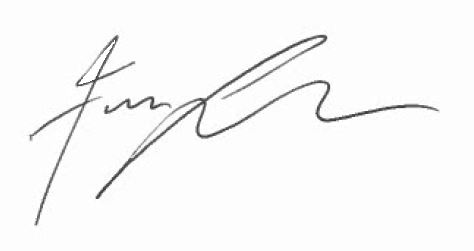      Signed       Date